The Executive Office of Health and Human ServicesDepartment of Public HealthBureau of Environmental HealthCommunity Sanitation ProgramTelephone: (781) 828-7910Facsimile: (781) 828-7703Marian.Robertson@state.ma.us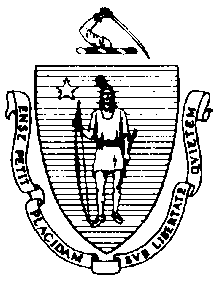 December 4, 2014 Frank G. Cousins, Jr., SheriffEssex County Sheriff's Department Headquarters20 Manning AvenueRe: Facility Inspection – Essex County Correctional Facility, MiddletonDear Sheriff Cousins:In accordance with M.G.L. c. 111, §§ 5, 20, and 21, as well as Massachusetts Department of Public Health (Department) Regulations 105 CMR 451.000: Minimum Health and Sanitation Standards and Inspection Procedures for Correctional Facilities; 105 CMR 480.000: Storage and Disposal of Infectious or Physically Dangerous Medical or Biological Waste (State Sanitary Code, Chapter VIII); 105 CMR 590.000: Minimum Sanitation Standards for Food Establishments (State Sanitary Code Chapter X); the 1999 Food Code; and 105 CMR 205.000 Minimum Standards Governing Medical Records and the Conduct of Physical Examinations in Correctional Facilities; I conducted an inspection of the Essex County Correctional Facility on November 18 and 19, 2014 accompanied by Administrative Captain Arthur Statezni, EHSO. Violations noted during the inspection are listed below including 244 repeat violations:HEALTH AND SAFETY VIOLATIONS(* indicates conditions documented on previous inspection reports)ADMINISTRATION BUILDINGFront Lobby	No Violations NotedFemale Bathroom # 1002	No Violations NotedMale Bathroom # 1003	No Violations NotedSecond FloorAdministration AreaFemale Bathroom # 2002	No Violations NotedMale Bathroom # 2003	No Violations NotedKitchenette # 2011	No Violations NotedOffice # 2007	No Violations NotedBathroom # 2012	No Violations NotedSlop Sink # 2018	No Violations NotedFirst FloorAdministration HallwayKitchenette # 1007FC 4-204.112(A)*		Design and Construction, Functionality: No functioning thermometer in refrigeratorTraining 1 # 1008	No Violations NotedTraining 2 # 1009	No Violations NotedAdministration # 1012	No Violations NotedFemale Staff Bathroom # 1013	No Violations NotedMale Staff Bathroom # 1014	No Violations NotedTraining # 1015	No Violations NotedStorage # 1016105 CMR 451.353*	Interior Maintenance: Light shield missingMop/Hot Water Heater Room # 1017	No Violations NotedWeight Room # 1018	No Violations NotedMale Staff Locker Room # 1030105 CMR 451.123*	Maintenance: Bench finish damaged, no longer easily cleanable105 CMR 451.123*	Maintenance: Ceiling vent dusty   Female Staff Locker Room # 1031105 CMR 451.123*	Maintenance: Ceiling dirty near ceiling vent105 CMR 451.123	Maintenance: Ceiling vent dusty   ControlFC 4-601.11(c)*	Cleaning of Equipment and Utensils, Objective: Non-food contact surface dirty, gaskets dirty on refrigerator unit	FC 4-501.11(A)*	Maintenance and Operation, Equipment: Equipment not maintained in a state of good repair, gaskets damaged on refrigerator unitControl Bathroom # 1004	No Violations NotedOffice AreaOffice # 1003 B	No Violations NotedFOOD SERVICE AND MEDICAL BUILDING105 CMR 451.350	Structural Maintenance: Entrance not rodent and weathertightVisitor Entrance Area105 CMR 451.353*	Interior Maintenance: Floor drain missing in cornerVisitor Area105 CMR 451.353*	Interior Maintenance: Wall paint damaged around phonesBathroom 1	No Violations NotedBathroom 2	Unable to Inspect – LockedVisitor’s Area # 142 A105 CMR 451.353*	Interior Maintenance: Wall paint damaged around phonesOld Roll Call RoomMale Bathroom # 1169	No Violations NotedFemale Bathroom # 1168	No Violations NotedRecords HallwayMale Staff Bathroom # 1010	No Violations NotedRecords Office # 1011	Unable to Inspect – Under ConstructionFemale Staff Bathroom # 1012105 CMR 451.123	Maintenance: Ceiling vent dustyBreak Room # 1013105 CMR 451.353*	Interior Maintenance: Ceiling tiles damaged105 CMR 451.353*	Interior Maintenance: Ceiling tiles missing105 CMR 451.353*	Interior Maintenance: Floor tiles damaged105 CMR 451.353*	Interior Maintenance: Ceiling tiles water stained105 CMR 451.353*	Interior Maintenance: Outlet cover missingFiling Room # 1015	Unable to Inspect – Under ConstructionIntake Hallway # 1016Slop Sink Room # 1034	No Violations NotedProperty Room # 1035	No Violations NotedShift Commander’s Office # 1039	No Violations NotedFemale Holding Unit # 1022Shower Area105 CMR 451.123*	Maintenance: Floor paint damagedHolding Tanks #1-5	No Violations NotedStorage Room	No Violations NotedPatrol AreaBreak Room # 1050	No Violations NotedVisitor’s Room # 1047	No Violations NotedFood Service AreaMechanical Tray Warewash AreaFC 6-501.11*	Maintenance and Operation; Repairing: Facility not in good repair, rust damaged ceiling tile supportsFC 6-501.11*	Maintenance and Operation; Repairing: Facility not in good repair, wall damaged leaving unfinished wood exposedFC 6-501.11*	Maintenance and Operation; Repairing: Facility not in good repair, floor damaged under mechanical warewashing machineFC 6-501.14*	Maintenance and Operation; Cleaning: Ventilation Systems, vents above mechanical warewashing machine dirty and dustyFC 6-501.12(A)*	Maintenance and Operation; Cleaning: Facility not cleaned properly, ceiling dirtyFC 6-501.12(A)*	Maintenance and Operation; Cleaning: Facility not cleaned properly, possible mold growth on caulking around table and sinkFC 6-501.11*	Maintenance and Operation; Repairing: Facility not in good repair, baseboard damaged throughout warewashing areaManual Warewash RoomFC 6-501.11*	Maintenance and Operation; Repairing: Facility not in good repair, baseboard damagedFC 6-501.14*	Maintenance and Operation; Cleaning: Ventilation Systems, vent dusty above pots and pan rackFC 6-501.11	Maintenance and Operation; Repairing: Facility not in good repair, ceiling tile missing above pots and pan rackFC 6-501.12(A)	Maintenance and Operation; Cleaning: Facility not cleaned properly, floor dirty under tables, possible mold growthFC 4-501.11(A)	Maintenance and Operation, Equipment: Equipment not maintained in a state of good repair, table held up by tray stacked on top of containerSpray RoomFC 6-501.12(A)*	Maintenance and Operation; Cleaning: Facility not cleaned properly, mold along wall and floorFC 6-501.11*	Maintenance and Operation; Repairing: Facility not in good repair, drain cover brokenFC 6-501.11*	Maintenance and Operation; Repairing: Facility not in good repair, floor damagedFC 5-205.15(B)	Plumbing System, Operations and Maintenance: Plumbing system not maintained in good repair, cloth tied to faucetWalk-In Refrigerator # 1FC 3-305.11(A)(2)	Preventing Contamination from Premises: Food exposed to contaminates, ceiling dirty near fans, possible mold growthFreezer # 2	No Violations NotedWalk-In Cooler # 3FC 3-305.11(A)(2)*	Preventing Contamination from Premises: Food exposed to dust, fans in cooler dustyFC 6-501.11*	Maintenance and Operation; Repairing: Facility not in good repair, walls damagedFood Preparation and Baking AreaFC 5-202.12(A)	Plumbing System, Design: Handwashing sinks water temperature recorded at 1350F by 2-bay sinkPull Cage	No Violations NotedKettle Hood Area	No Violations NotedOven Hood Area	No Violations NotedFront Hoods and Tray Prep AreaFC 6-501.11*	Maintenance and Operation; Repairing: Facility not in good repair, wall damagedFC 6-501.11*	Maintenance and Operation; Repairing: Facility not in good repair, floor damaged under tilt skilletsFC 6-501.11*	Maintenance and Operation; Repairing: Facility not in good repair, wall damaged behind tilt skilletBoiler Room # 1030FC 6-501.11*	Maintenance and Operation; Repairing: Facility not in good repair, wall and baseboard damagedBarrel Room	No Violations NotedChemical Room # 196FC 6-501.11*	Maintenance and Operation; Repairing: Facility not in good repair, ceiling vent rustedFC 6-501.12(A)*	Maintenance and Operation; Cleaning: Facility not cleaned properly, ceiling vent dustyInmate Break Room	No Violations NotedAramark Staff DiningFC 6-501.11*	Maintenance and Operation; Repairing: Facility not in good repair, ceiling tiles water stainedFC 6-501.11	Maintenance and Operation; Repairing: Facility not in good repair, two uncovered holes in floorUtensil Storage Room	No Violations NotedSlop Sink RoomFC 6-501.11*	Maintenance and Operation; Repairing: Facility not in good repair, sink rustedFC 5-205.15(B)*	Plumbing System, Operations and Maintenance: Plumbing system not maintained in good repair, sink leakingLoading DockFC 6-202.15(A)(3)*	Design, Construction, and Installation; Functionality: Roll down door not weather and vermin tightFC 6-202.15(A)(3)*	Design, Construction, and Installation; Functionality: Exit door not weather and vermin tightHallwayFC 6-501.11*	Maintenance and Operation; Repairing: Facility not in good repair, floor damagedArchive File Room # 1025	No Violations NotedStaff Locker Room and Mop Closet # 1026	No Violations NotedFemale Staff Bathroom # 1199105 CMR 451.123*	Maintenance: Ceiling vent dustyMale Staff Bathroom # 1200105 CMR 451.123*	Maintenance: Floor paint peelingSpice Room # 1027	No Violations NotedBack Storage	No Violations NotedBack CageFC 6-404.11*	Location and Placement; Distressed Merchandise: Dented/Damaged cans not properly segregatedFC 6-501.11	Maintenance and Operation; Repairing: Facility not in good repair, floor tiles damagedFridge # 4	No Violations NotedInmates Bathroom #1029105 CMR 451.123*	Maintenance: Ceiling vent rustedStaff Dining Room # 1041FC 6-501.11*	Maintenance and Operation; Repairing: Facility not in good repair, wall damaged, hole in wallInmate Dining RoomFC 6-501.11*	Maintenance and Operation; Repairing: Facility not in good repair, wall covering missing or damaged in several areasFC 6-501.11*	Maintenance and Operation; Repairing: Facility not in good repair, wall and wall seams damagedFC 6-501.11*	Maintenance and Operation; Repairing: Facility not in good repair, floor damagedFC 6-501.11*	Maintenance and Operation; Repairing: Facility not in good repair, paint damaged on several tables throughout dining roomShift Supervisor # 1050	No Violations NotedMedical Housing UnitEntrance	No Violations NotedInmate Bathroom #2002	No Violations NotedWaiting Lobby	No Violations NotedNurse’s Office # 2003	No Violations NotedNurse’s Break Room # 2004FC 4-204.112(A)	Design and Construction, Functionality: No functioning thermometer in refrigeratorFC 4-602.12(B)	Cleaning of Equipment and Utensils; Frequency: Interior of microwave oven dirtyI1-Isolation Room # 2005	No Violations NotedI1-Isolation Room # 2006	No Violations NotedWaiting Room # 2007	No Violations NotedJanitor’s Closet # 2008105 CMR 451.353*	Interior Maintenance: Ceiling vent dusty105 CMR 451.353	Interior Maintenance: Wet mop stored in sink105 CMR 451.353	Interior Maintenance: Wet mop stored in bucketInterview Room # 2040	No Violations NotedIntake Processing Room # 2041	No Violations NotedCommon Area	No Violations NotedNurse’s Desk105 CMR 451.123*	Maintenance: Desk finish damaged and no longer easily cleanableR1 (2009) 	No Violations NotedR2 (2010) 	No Violations NotedR3 (2011)	No Violations NotedR4 (2012) 	No Violations NotedR5 (2014) 	105 CMR 451.322*	Cell Size: Inadequate floor space in dorm room105 CMR 451.353*	Interior Maintenance: Ceiling vent dirtyR5 (2014) Bathroom	Unable to Inspect – OccupiedR6 (2015)105 CMR 451.322*	Cell Size: Inadequate floor space in dorm room 105 CMR 451.353*	Interior Maintenance: Ceiling vents dirtyR6 (2015) Bathroom105 CMR 451.123*	Maintenance: Soap scum on walls and floor in shower105 CMR 451.123*	Maintenance: Door jamb rusted105 CMR 451.123*	Maintenance: Vent dusty105 CMR 451.123*	Maintenance: Standing water on floor105 CMR 451.123	Maintenance: Ceiling brackets rusted105 CMR 451.123	Maintenance: Shower head missingStorage # 2016	No Violations NotedInmate Shower # 2017	105 CMR 451.123*	Maintenance: Ceiling vent rusted105 CMR 451.123	Maintenance: Shower head missingConference Room # 2018	No Violations NotedStaff Bathroom # 2019105 CMR 451.123*	Maintenance: Ceiling vent dirtyStaff Break Room # 2022FC 4-602.12(B)	Cleaning of Equipment and Utensils; Frequency: Interior of toaster oven dirtyStorage # 2037	No Violations NotedBack HallwayStaff Bathroom105 CMR 451.123	Maintenance: Ceiling vent dustyHallway Sink	No Violations NotedDentist Room # 2029	No Violations Noted
X-Ray Room # 2030	No Violations NotedDark Room # 2031	No Violations NotedUrine Lab Room # 2032	No Violations NotedExam Room # 2033	No Violations NotedDiabetic Room # 2034	No Violations NotedMedicine Room # 2035	No Violations NotedMedical Waste Storage Room	No Violations Noted240 BUILDING (J)A & B Control105 CMR 451.331*	Radiators and Heating Pipes: Pipes not properly insulated105 CMR 451.353*	Interior Maintenance: Water damaged ceiling tilesControl Bathroom105 CMR 451.123	Maintenance: Sink leakingA BlockCommon Area105 CMR 451.353*	Interior Maintenance: Ceiling vents dusty105 CMR 451.353*	Interior Maintenance: Water stains on wall coming from ceilingSlop Sink Room105 CMR 451.331*	Radiators and Heating Pipes: Pipes not properly insulated, insulation damagedCells105 CMR 451.140*	Adequate Ventilation: Inadequate ventilation, wall vent blocked in cell # 512105 CMR 451.140	Adequate Ventilation: Inadequate ventilation, wall vent blocked in cell # 539105 CMR 451.140	Adequate Ventilation: Inadequate ventilation, debris on vent in cell # 537 and 540105 CMR 451.353	Interior Maintenance: Wall paint damaged in cell # 505 and 544Shower Area105 CMR 451.123*	Maintenance: Ceiling paint peeling outside of showersHandicapped Shower	No Violations NotedB BlockCommon Area105 CMR 451.128	Ice: Unsanitary ice storage and handling conditions, mold growth observed on interior	surfaces of ice machineSlop Sink Room (downstairs)105 CMR 451.331*	Radiators and Heating Pipes: Pipes not properly insulated, insulation damaged105 CMR 451.130*	Plumbing: Plumbing not maintained in good repair, faucet leaking105 CMR 451.344*	Illumination in Habitable Areas: Light not functioning properly, light outCells105 CMR 451.140	Adequate Ventilation: Inadequate ventilation, wall vent blocked in cell # 653 and 654Slop Sink Room (upstairs)	Unable to Inspect – Locked Shower Area105 CMR 451.123*	Maintenance: Soap scum on walls in shower # 3, 4, 7, 8, and 9Handicapped Shower	No Violations NotedC & D Control 	No Violations NotedControl Bathroom	No Violations NotedC BlockCommon Area105 CMR 451.353*	Interior Maintenance: Wall paint damaged near phones105 CMR 451.353*	Interior Maintenance: Ceiling vents dusty105 CMR 451.360	Protective Measures: Several birds observedSlop Sink Room	No Violations NotedCells105 CMR 451.353	Interior Maintenance: Vent covered with debris in cell # 734, 735, 738, and 740105 CMR 451.140	Adequate Ventilation: Inadequate ventilation, wall vent blocked in cell # 702, 755, 756, and 757Shower Area105 CMR 451.123*	Maintenance: Wall vents dirty105 CMR 451.123*	Maintenance: Soap scum on walls and floors in shower stall # 1, 2, 3, 4, 5, 6, and 7Handicapped Shower				Unable to Inspect – Locked D BlockCommon Area105 CMR 451.353*	Interior Maintenance: Ceiling dirty around vents105 CMR 451.353*	Interior Maintenance: Ceiling vents dustySlop Sink Room105 CMR 451.331*	Radiators and Heating Pipes: Pipes not properly insulated, insulation looseCells105 CMR 451.140	Adequate Ventilation: Inadequate ventilation, wall vent blocked in cell # 803, 806, 809, 811, 813, 819, 826, 829, 837, 844, and 851Shower Area105 CMR 451.123*	Maintenance: Soap scum on walls in shower stall # 1, 2, 3, 4, 5, 6, 7, 8, and 9105 CMR 451.123*	Maintenance: Soap scum on floor in shower stall # 1, 2, 3, 4, 5, 6, 7, 8, and 9Handicapped Shower	Unable to Inspect – LockedPROGRAM BUILDING (K)Lower ProgramsChapel # 1009 A	No Violations NotedInmate Bathroom # 1004	No Violations NotedHot Water Heater Room # 1005105 CMR 451.353*	Interior Maintenance: Ceiling Floor damaged105 CMR 451.353*	Interior Maintenance: Ceiling tiles water stainedClergy # 1006	No Violations NotedClergy # 1007	No Violations NotedClergy # 1008	No Violations NotedClassrooms	No Violations NotedLibrary	No Violations NotedExterior Hallway Door105 CMR 451.350*	Structural Maintenance: Doorway not rodent and weathertightTeacher’s Office # 1014FC 4-601.11(c)*	Cleaning of Equipment and Utensils, Objective: Non-food contact surface dirty, gaskets dirty on refrigerator unit	FC 4-501.11(A)*	Maintenance and Operation, Equipment: Equipment not maintained in a state of good repair, gaskets damaged on refrigerator unitInmate Bathroom	No Violations NotedMale Staff Bathroom # 1015	No Violations NotedFemale Staff Bathroom # 1016	No Violations NotedUpper ProgramsBathroom # 1277	No Violations NotedSlop Sink # 1278	No Violations NotedMale Staff Bathroom # 2024	No Violations NotedFemale Staff Bathroom # 2025	No Violations NotedConference Room # 2036FC 4-601.11(c)	Cleaning of Equipment and Utensils, Objective: Non-food contact surface dirty, gaskets dirty on refrigerator unit	Offices105 CMR 451.353*	Interior Maintenance: Ceiling tiles missing in office # 2009 and 2012105 CMR 451.353*	Interior Maintenance: Ceiling tiles water stained in office # 2009, 2011, and 2012VOCATIONAL EDUCATION BUILDINGFirst FloorLaundry105 CMR 451.331*	Radiators and Heating Pipes: Pipes not properly insulated, insulation damaged105 CMR 451.353	Interior Maintenance: Standing water around washing machinesSewing Room105 CMR 451.353*	Interior Maintenance: One light shield missing105 CMR 451.140*	Adequate Ventilation: Inadequate ventilation, vent fan louvers not closing properlyLaundry Storage	No Violations NotedVoke Hallway	No Violations NotedStaff Bathroom # 0913	No Violations NotedSlop Sink Room	No Violations NotedVoke 1105 CMR 451.322*	Cell Size: Inadequate floor space in dorm roomCommon Area105 CMR 451.353*	Interior Maintenance: Floor tiles damaged105 CMR 451.103	Mattresses: Mattress damaged at bed # 46Voke 1 Bathroom/Showers105 CMR 451.123*	Maintenance: Missing shower head in shower # 7105 CMR 451.123*	Maintenance: Shower curtain missing in shower # 1105 CMR 451.123*	Maintenance: Soap scum on walls in shower # 1, 2, 3, 4, 5, and 6105 CMR 451.123	Maintenance: Soap scum on walls in shower # 7105 CMR 451.123	Maintenance: Debris in light shields105 CMR 451.123	Maintenance: Ceiling vents rustedVoke 2105 CMR 451.322*	Cell Size: Inadequate floor space in dorm roomCommon Area105 CMR 451.353	Interior Maintenance: Floor tile damaged105 CMR 451.353	Interior Maintenance: Wall paint damaged near entranceVoke 2 Bathroom/Showers105 CMR 451.123	Maintenance: Soap scum on floor in shower stall # 1, 2, 3, 4, 5, 6, 7, and 8105 CMR 451.123*	Maintenance: Ceiling vent dirty105 CMR 451.123*	Maintenance: Standing water observed on bathroom floor105 CMR 451.123*	Maintenance: Ceiling vents rustedWarehouse # 0911	No Violations NotedVoke 3105 CMR 451.322*	Cell Size: Inadequate floor space in dorm roomCommon Area105 CMR 451.350	Structural Maintenance: Crack in wall near exterior door105 CMR 451.344	Illumination in Habitable Areas: Lights not functioning properly, 5 lights outVoke 3 Bathroom/Showers105 CMR 451.123*	Maintenance: Standing water observed on bathroom floor105 CMR 451.123*	Maintenance: Soap scum on floor in shower # 1, 2, 3, 4, 5, 6, 7, and 8105 CMR 451.123	Maintenance: Faucet leaking at sink # 6 on bathroom side105 CMR 451.123	Maintenance: Drain clogged at sink # 6 on shower sideSecond FloorHallway105 CMR 451.353*	Interior Maintenance: Water fountain not functioning properlyClassroom # 2003	No Violations NotedStaff Bathroom # 2005	No Violations NotedSlop Sink Room # 2006	No Violations NotedClassroom # 2011	No Violations NotedClassroom # 2010	No Violations NotedBarber Shop # 2008105 CMR 451.353*	Interior Maintenance: Countertop damaged, held together by duct tapePrint Shop # 2009	No Violations NotedVoke 4105 CMR 451.322*	Cell Size: Inadequate floor space in dorm roomCommon Area105 CMR 451.353*	Interior Maintenance: Couches damaged105 CMR 451.350*	Structural Maintenance: Insulation coming out of wall, leaving opening to exterior on courtside wallVoke 4 Showers105 CMR 451.123*	Maintenance: Wall tiles damaged in shower # 5 and 6105 CMR 451.123	Maintenance: Soap scum on walls in shower # 1, 2, 3, 4, 5, 6, and 7Voke 4 Bathroom	No Violations Noted120 BUILDING (F)Entryway	No Violations NotedA & B Control105 CMR 451.353*	Interior Maintenance: Ceiling tiles water stained Control Bathroom105 CMR 451.123*	Maintenance: Ceiling vent dustyA Block (Segregation Unit)Common Area105 CMR 451.353*	Interior Maintenance: Floor tiles missing and damaged outside cell # 122105 CMR 451.353	Interior Maintenance: Floor tiles missing and damaged outside cell # 105, 106, 108, 111, and 112Slop Sink Room105 CMR 451.353	Interior Maintenance: Floor paint damagedCells105 CMR 451.353*	Interior Maintenance: Floor paint damaged in cell # 115105 CMR 451.353	Interior Maintenance: Floor paint damaged in cell # 117105 CMR 451.353	Interior Maintenance: Floor dirty in cell # 114105 CMR 451.353	Interior Maintenance: Floor tile damaged in cell # 113 and 126105 CMR 451.353	Interior Maintenance: Wall paint damaged in cell # 103, 104, 106, 111, 115, 119, 121, 123, 124, 129, 153, 156, and 157 105 CMR 451.140	Adequate Ventilation: Inadequate ventilation, debris on vent in cell # 120, 150, and 152Shower Area105 CMR 451.123	Maintenance: Soap scum on walls in shower # 1, 2, 3, 4, 5, 6, 7, 8, 9, and 10105 CMR 451.123	Maintenance: Soap scum on floor in shower # 1, 2, 3, 4, 5, 6, 7, 8, 9, and 10B BlockCommon Area105 CMR 451.353*	Interior Maintenance: Water damaged ceiling tiles105 CMR 451.353*	Interior Maintenance: Several ceiling tiles water stained105 CMR 451.353*	Interior Maintenance: Paint peeling on control deskSlop Sink Room	No Violations NotedCells105 CMR 451.353*	Interior Maintenance: Floor tiles missing in cell # 238105 CMR 451.140	Adequate Ventilation: Inadequate ventilation, debris on vent in cell # 203, 208, 229, 235, 239, 240, 247, 249, 251, 255, and 257105 CMR 451.353	Interior Maintenance: Floor tiles missing and damaged outside cell # 238, 246, and 250Shower Area	Unable to Inspect Shower # 1 and 2 – Locked105 CMR 451.123*	Maintenance: Soap scum on walls in shower stall # 3, 4, 5, 6, 7, 8, and 9105 CMR 451.123*	Maintenance: Soap scum on floor in shower stall # 3, 4, 5, 6, 7, 8, and 9105 CMR 451.123*	Maintenance: Ceiling paint peeling outside of all shower stalls105 CMR 451.123	Maintenance: Ceiling dirty outside shower stalls, possible mold growth105 CMR 451.123*	Maintenance: Wall vents dusty outside of all shower stallsHandicapped Shower	Unable to Inspect – Locked60 BUILDING (G)Control105 CMR 451.353*	Interior Maintenance: Ceiling tiles water stained around ventControl Bathroom	No Violations NotedCell BlockCommon Area	No Violations NotedSlop Sink Room105 CMR 451.331*	Radiators and Heating Pipes: Pipes not properly insulated, insulation damagedCells105 CMR 451.140	Adequate Ventilation: Inadequate ventilation, debris on vent in cell # 321, 354, and 356105 CMR 451.140	Adequate Ventilation: Inadequate ventilation, vent blocked in cell # 318, 324, 327, 328, 332, 335, and 355Lower Shower Area105 CMR 451.123*	Maintenance: Soap scum on walls in shower stall # 1, 2, 3, and 4105 CMR 451.123	Maintenance: Soap scum on floor in shower stall # 1, 2, 3, and 4105 CMR 451.123*	Maintenance: Ceiling paint peeling outside of all shower stallsHandicapped Shower	No Violations NotedUpper Shower Area105 CMR 451.123*	Maintenance: Ceiling paint peeling105 CMR 451.123	Maintenance: Soap scum on floor in shower stall # 5, 6, 7, 8, and 9105 CMR 451.123*	Maintenance: Soap scum on floor outside of shower stall # 5, 6, 7, 8, and 9105 CMR 451.123*	Maintenance: Wall vents dusty outside of all shower stalls105 CMR 451.123	Maintenance: Wall dirty in shower # 7, possible mold growth80 BUILDING (H)Lower 80–First FloorControlFC 4-501.11(A)	Maintenance and Operation, Equipment: Equipment not maintained in a state of good repair, gaskets damaged on refrigerator unitControl Bathroom	No Violations NotedCommon Area105 CMR 451.353*	Interior Maintenance: Water fountain not functioning properly105 CMR 451.353	Interior Maintenance: Chairs damagedStorage Room105 CMR 451.331*	Radiators and Heating Pipes: Pipes not properly insulated, insulation damaged105 CMR 451.353*	Interior Maintenance: Ceiling tiles water stained105 CMR 451.350*	Structural Maintenance: Outer door not rodent and weathertightInmate Bathroom105 CMR 451.123*	Maintenance: Soap scum on floor in shower stalls # 1, 2, 3, 4, 5, 6, and 7105 CMR 451.130	Plumbing: Plumbing not maintained in good repair, toilet # 2 out-of-orderSlop Sink Room105 CMR 451.130	Plumbing: Plumbing not maintained in good repair, faucet leaking105 CMR 451.353*	Interior Maintenance: Vent dirty105 CMR 451.353*	Interior Maintenance: Vent rusted105 CMR 451.353*	Interior Maintenance: Standing water on floor105 CMR 451.353	Interior Maintenance: Standing water left in bucketStaff Bathroom	Unable to Inspect – LockedDorm Rooms105 CMR 451.322*	Cell Size: Inadequate floor space in all dorm roomsDorm Room # 401105 CMR 451.353	Interior Maintenance: Floor tiles damagedDorm Room # 402	No Violations NotedDorm Room # 403	No Violations NotedDorm Room # 404105 CMR 451.353*	Interior Maintenance: Ceiling vent dirtyDorm Room # 405105 CMR 451.353*	Interior Maintenance: Ceiling vent dirtyDorm Room # 406105 CMR 451.353	Interior Maintenance: Wall paneling looseDorm Room # 407105 CMR 451.353*	Interior Maintenance: Ceiling vent dirtyDorm Room # 408105 CMR 451.353	Interior Maintenance: Ceiling panels damagedDorm Room # 409105 CMR 451.353*	Interior Maintenance: Ceiling damaged105 CMR 451.344	Illumination in Habitable Areas: Lights not functioning properly, 3 lights outDorm Room # 410105 CMR 451.350*	Structural Maintenance: Wall damaged under window105 CMR 451.140*	Adequate Ventilation: Inadequate ventilation, ceiling vent blocked80 Building Stairway	No Violations NotedUpper 80-Second FloorControlFC 4-501.11(A)*	Maintenance and Operation, Equipment: Equipment not maintained in a state of good 	repair, refrigerator gaskets damagedFC 4-501.11(A)*	Maintenance and Operation, Equipment: Equipment not maintained in a state of good 	repair, refrigerator handle brokenFC 4-601.11(c)*	Cleaning of Equipment and Utensils, Objective: Non-food contact surface dirty, gaskets dirty on refrigerator unitControl Bathroom	No Violations NotedCommon Area105 CMR 451.130	Plumbing: Plumbing not maintained in good repair, water fountain control missing105 CMR 451.353	Interior Maintenance: Chairs damagedStorage105 CMR 451.353*	Interior Maintenance: Ceiling tiles water stainedInmate Bathroom105 CMR 451.123*	Maintenance: Soap scum on floor tiles in shower stall # 1, 2, 3, 4, 5, 6, and 7105 CMR 451.123*	Maintenance: Wall cracked in all toilet stallsStaff Bathroom105 CMR 451.126	Water Supply: No hot water supplied to handwash sinkSlop Sink Room	No Violations NotedDorm Rooms105 CMR 451.322*	Cell Size: Inadequate floor space in all dorm roomsDorm Room # 411105 CMR 451.140*	Adequate Ventilation: Inadequate ventilation, ceiling vent blockedDorm Room # 412105 CMR 451.140*	Adequate Ventilation: Inadequate ventilation, ceiling vent blockedDorm Room # 413	No Violations NotedDorm Room # 414 105 CMR 451.140*	Adequate Ventilation: Inadequate ventilation, ceiling vent blockedDorm Room # 415105 CMR 451.140*	Adequate Ventilation: Inadequate ventilation, ceiling vent blockedDorm Room # 416105 CMR 451.140*	Adequate Ventilation: Inadequate ventilation, ceiling vent blockedDorm Room # 417105 CMR 451.140	Adequate Ventilation: Inadequate ventilation, ceiling vent blockedDorm Room # 418105 CMR 451.140*	Adequate Ventilation: Inadequate ventilation, ceiling vent blockedDorm Room # 419105 CMR 451.140*	Adequate Ventilation: Inadequate ventilation, ceiling vent blockedDorm Room # 420	No Violations NotedGYM BUILDING (I)105 CMR 451.350*	Structural Maintenance: Exterior corner of building damaged near entranceGym	No Violations NotedWeight Area105 CMR 451.353*	Interior Maintenance: Exercise equipment surface damaged and no longer easily cleanableStorage Room	No Violations NotedInmate Bathroom105 CMR 451.123*	Maintenance: Ceiling vent dirty105 CMR 451.123*	Maintenance: Rust stains on floor105 CMR 451.123*	Maintenance: Return vents dustyOUTSIDE THE FENCEWarehouse105 CMR 451.128	Ice: Unsanitary ice storage and handling conditions, mildew observed on interior	surfaces of ice machineDoor to Outside	No Violations NotedBathroom 1003	No Violations NotedSlop Sink Room 1004	No Violations NotedGarageFC 4-602.12(B)*	Cleaning of Equipment and Utensils; Frequency: Coffee maker dirtyBathroom 1007	No Violations NotedOffice	No Violations NotedStorage105 CMR 451.350	Structural Maintenance: Wall damagedObservations and Recommendations The inmate population was 1,267 at the time of inspection.Due to security reasons at the time of inspection, not all the cells on the A Block (Segregation Unit) side of the 120 Building (F) were fully inspected. This facility does not comply with the Department’s Regulations cited above. In accordance with 105 CMR 451.404, please submit a plan of correction within 10 working days of receipt of this notice, indicating the specific corrective steps to be taken, a timetable for such steps, and the date by which correction will be achieved. The plan should be signed by the Superintendent or Administrator and submitted to my attention, at the address listed above.To review the specific regulatory requirements please visit our website at www.mass.gov/dph/dcs and click on "Correctional Facilities" (available in both PDF and RTF formats).To review the Food Establishment regulations please visit the Food Protection website at www.mass.gov/dph/fpp and click on “Food Protection Regulations”. Then under “Retail” click “105 CMR 590.000 - State Sanitary Code Chapter X – Minimum Sanitation Standards for Food Establishments” and “1999 Food Code”.This inspection report is signed and certified under the pains and penalties of perjury.									Sincerely,									Marian Robertson 									Environmental Health Inspector, CSP, BEHcc:	Suzanne K. Condon, Associate Commissioner, Director, BEH	Steven Hughes, Director, CSP, BEH	John W. Polanowicz, Secretary, Executive Office of Health and Human Services Carol Higgins O’Brien, Commissioner, DOC	Michael Marks, Superintendent	Administrative Captain Arthur Statezni, EHSOOfficer Cory Mathieson, EHSO 	Derek Fullerton, RS, CHO, Health Director, Middleton Health Department	Clerk, Massachusetts House of Representatives	Clerk, Massachusetts Senate	Andrea Cabral, Secretary, EOPSDEVAL L. PATRICKGOVERNORJOHN W. POLANOWICZSECRETARYCHERYL BARTLETT, RNCOMMISSIONER